INDICAÇÃO Nº 7352/2017Sugere ao Poder Executivo Municipal que proceda com manutenção e nivelamento da valeta localizada na Rua Benedita Colombo Pereira esquina com Avenida Tiradentes, no bairro Vila Breda.Excelentíssimo Senhor Prefeito Municipal, Nos termos do Art. 108 do Regimento Interno desta Casa de Leis, dirijo-me a Vossa Excelência para sugerir ao setor competente que proceda a manutenção e nivelamento da valeta localizada na Rua Benedita Colombo Pereira esquina com Avenida Tiradentes, no bairro Vila Breda, neste município.Justificativa:Conforme visita realizada “in loco”, este vereador pôde constatar que essa valeta necessita de reparos e nivelamento URGENTE, pois da forma que está ocasiona danos aos automóveis, principalmente dificulta a passagem de carros, pois a valeta é muito funda.Plenário “Dr. Tancredo Neves”, em 15 de Setembro de 2.017.                                                  FELIPE SANCHES-Vereador-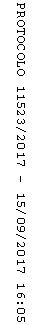 